ПАСПОРТ Дорожной безопасностиГПОУ ЯО Переславский колледж им. А. Невского(учебный корпус № 2)2020 годОбщие сведенияПолное наименование образовательной организации: Государственное профессиональное образовательное учреждение Ярославской области Переславский колледж им. А. Невского.Тип образовательной организации:Профессиональная образовательная организация.Юридический адрес: Ярославская область, городской округ город Переславль – Залесский, пос. Красный Химик, д. 1.Фактический адрес: Ярославская область, городской округ город Переславль – Залесский, ул. Строителей, д. 22.Руководители образовательной организации:Директор:Белова Елена Викторовна (3-20-75)Заместитель директора по учебной работе:Ахапкина Ольга Юрьевна (3-04-33)Заместитель директора по воспитательной работе:Климова Светлана Вячеславовна (2-62-14)Ответственные работники органа местного самоуправления:Директор МКУ «Центр развития»:Клопцова Виктория Витальевна (3-04-64)Ответственные от государственной автоинспекции:Старший инспектор пропаганды БДД ОГИБДД ОМВД России по городскому округу город Переславль – Залесский, капитан полицииХохлова Любовь Викторовна (89051360872)Ответственные работники за мероприятия по профилактике детского травматизма:Заместитель директора по воспитательной работе:Климова Светлана Вячеславовна (2-62-14)Руководитель службы безопасности:Новожилов Вадим Александрович (3-17-30)Руководитель или ответственный работник дорожно – эксплуатационной организации, осуществляющей содержание улично – дорожной сети (осуществляющей содержание технических средств организации дорожного движения):Директор МКУ «Центр развития»:Клопцова Виктория Витальевна (3-04-64)Количество обучающихся: 351 человекНаличие уголка по БДД: Имеется. Кабинет № 6Наличие класса по БДД: Имеется. Кабинет № 6Автобуса в образовательной организации не имеетсяВремя занятия в образовательной организации:1-ая пара: 08:30-09:15 / 09:20-10:052-ая пара: 10:15-11:00 / 11:05-11:50Обеденный перерыв: 11:50-12:303-я пара: 12:30-13:15 / 13:20-14:054-ая пара: 14:15-15:00 / 15:05-15:505-ая пара: 16:00-16:45 / 16:50-17:35Телефоны оперативных служб:Переславль-Залесский филиал ФГКУ «УВО ВНГ России по Ярославской области»:8 (48535) 3-26-83 (дежурная часть);ОМВД России по городскому округу город Переславль-Залесский:8 (48535) 3-19-89 (дежурная часть);Отделение в гор. Переславль – Залесский УФСБ РФ по Ярославской области:8 (48535) 3-14-02 (дежурная часть)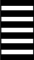 Скорая помощь – 103; Пожарная охрана – 101; Единая служба спасения – 112.СОДЕРЖАНИЕI. План – схемы образовательной организации1. Район расположения образовательной организации, пути движения транспортных средств и обучающихся.2. Организация дорожного движения в непосредственной близости от образовательной организации с размещением соответствующих технических средств организации дорожного движения, маршруты движения обучающихся и расположение парковочных мест.3. Маршруты движения организованных групп детей от образовательной организации к стадиону, парку или спортивно – оздоровительному комплексу.4. Пути движения транспортных средств к местам разгрузки/погрузки и рекомендуемые безопасные пути передвижения детей по территории образовательной организации.II. Информация об обеспечении безопасности перевозок детей специальным транспортным средством1. Общие сведения.2. Маршрут движения автобуса образовательной организации.3. Безопасное расположение остановки автобуса у образовательной организации.I. План – схемы образовательной организации1. Район расположения образовательной организации, пути движения транспортных средств и обучающихся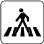 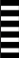 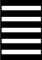 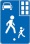 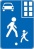 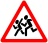 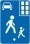 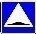 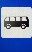 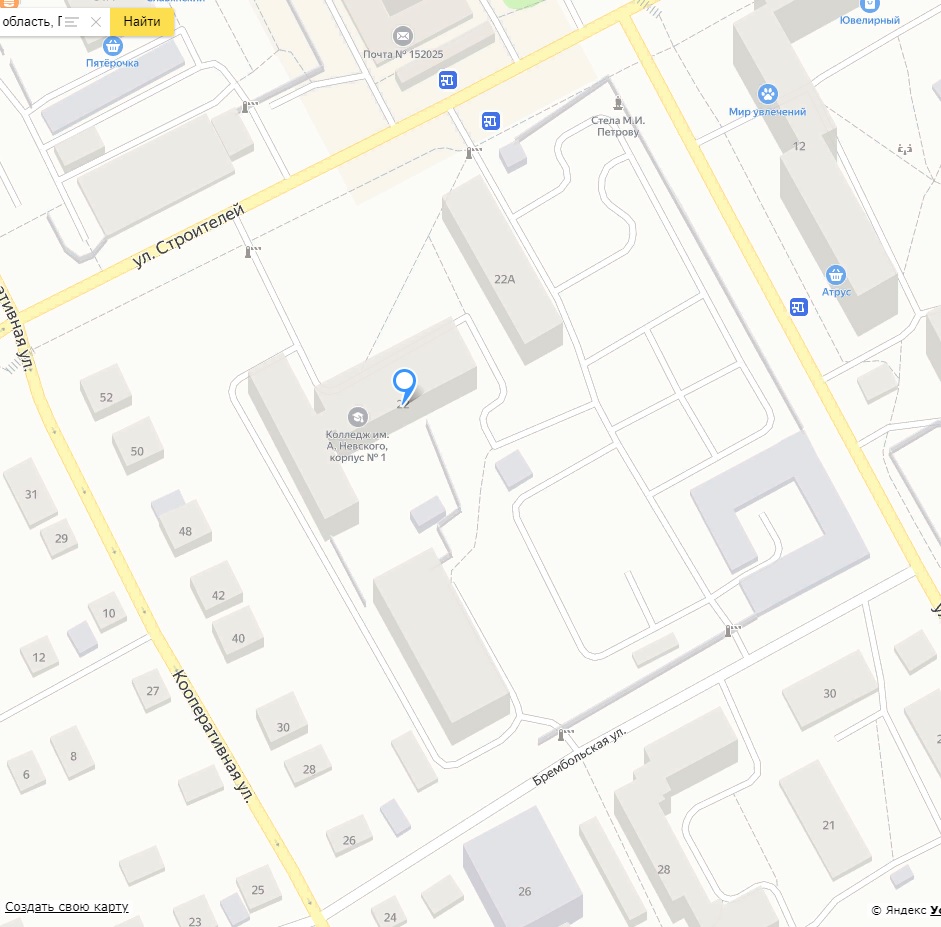 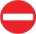 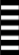 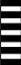 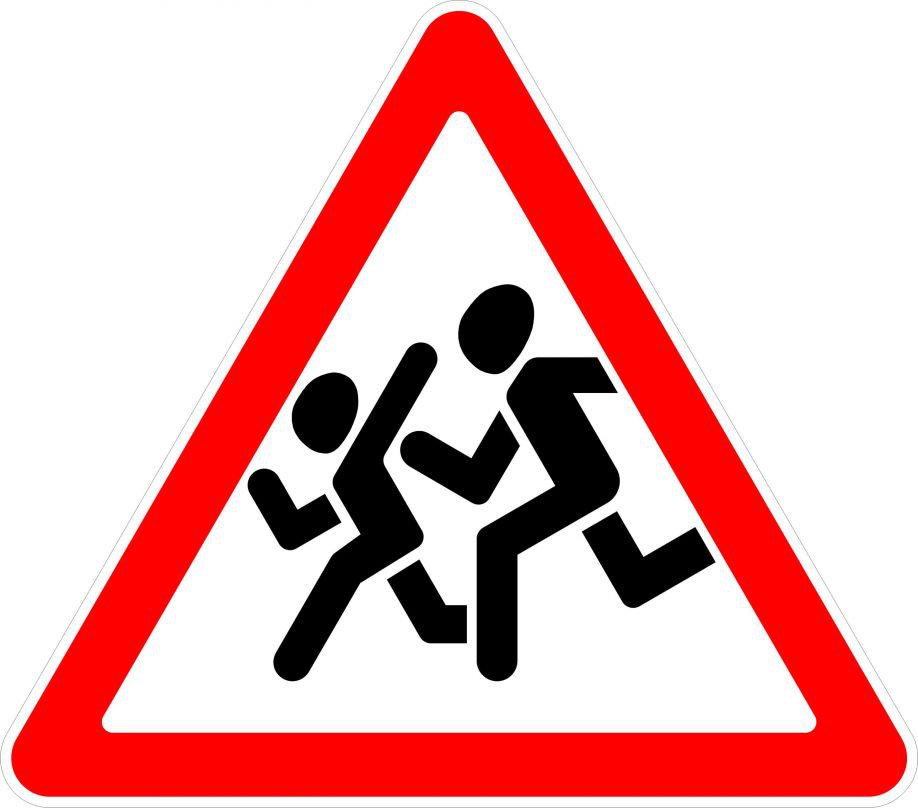 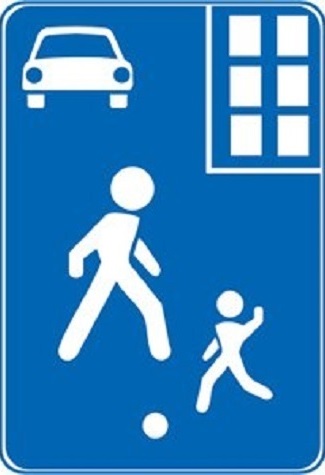 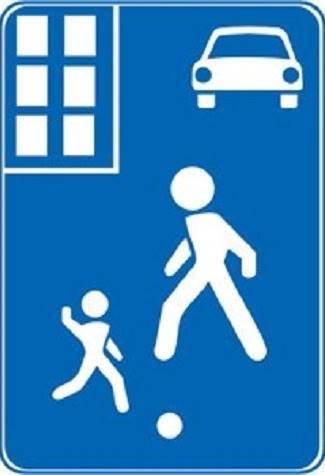 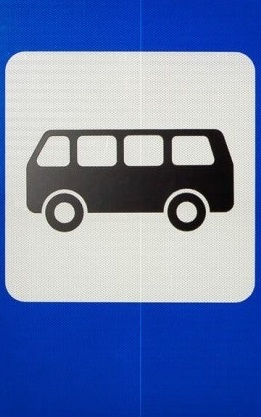 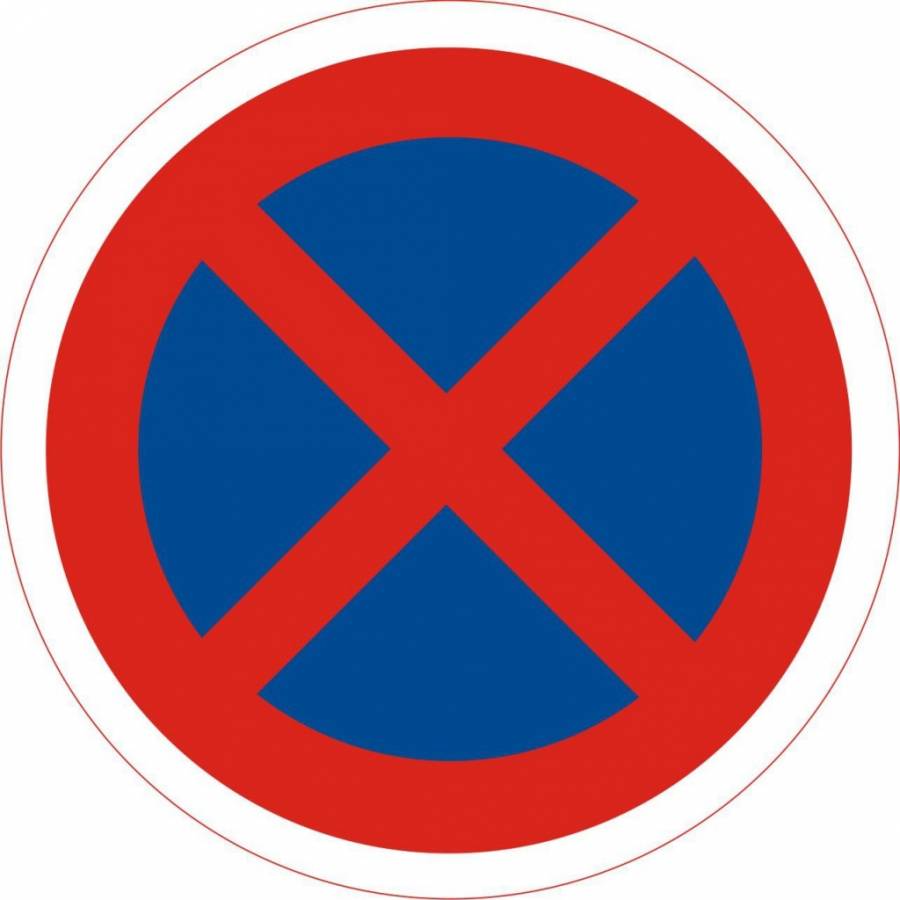 Пояснения к плану – схеме района расположения учебного корпуса № 2 ГПОУ ЯО Переславский колледжа им. А. Невского.1. Район расположения учебного корпуса № 2 ГПОУ ЯО Переславский колледжа им. А. Невского определяется группой жилых, многоэтажных домов, преимущественно застройкой многоквартирного типа, городской улично – дорожной сетью 2. Территория, указанная в схеме включает в себя:- Образовательное учреждение;- Жилые дома по ул. Кооперативная, ул. Брембольской, ул. Разведчика Петрова, ул. Строителей;- Автомобильные дороги.3. На схеме обозначены: - Расположение жилых домов и зданий; - Пути движения обучающихся;- Пути движения транспортных средств;- Названия улиц и объектов образовательного учреждения;- Дорожные знаки.Условные обозначения: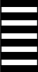           - пешеходный переход;          - знак «пешеходный переход»;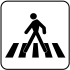 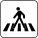           - знак «проезд запрещен»;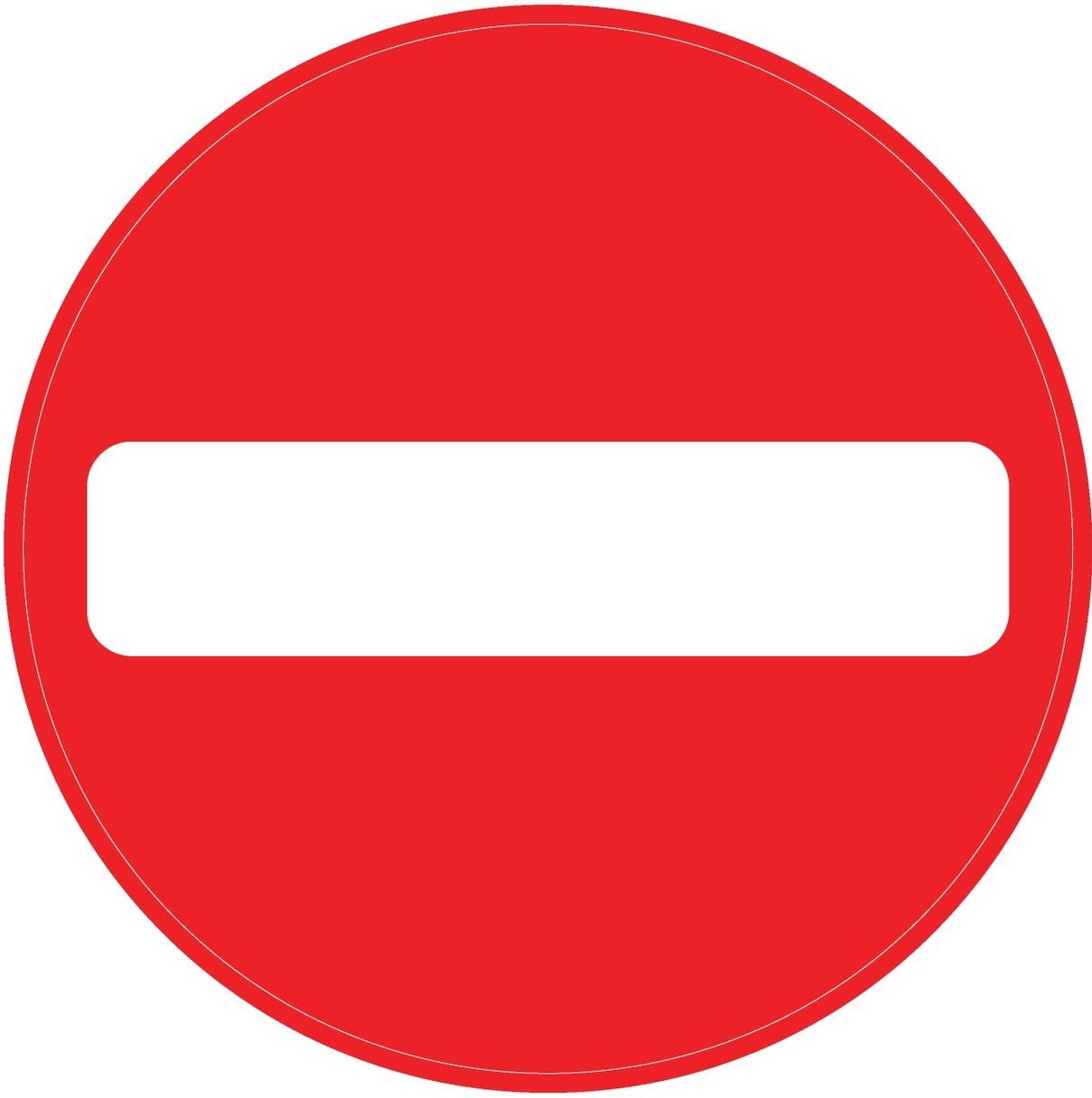 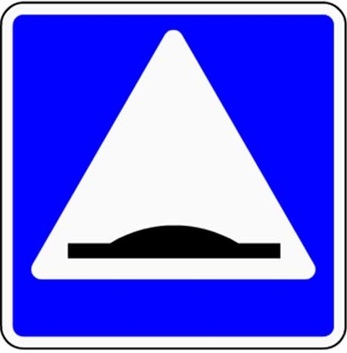           - знак «искусственная неровность»	- движение транспортных средств;	- движение обучающихся;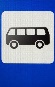               - знак «автобусная остановка»;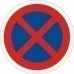               - знак «стоянка запрещена»;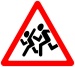               - знак «осторожно, дети»;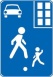               - знак «жилая зона»2. Организация дорожного движения в непосредственной близости от образовательной организации с размещением соответствующих технических средств организации дорожного движения, маршруты движения обучающихся и расположение парковочных мест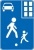 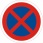 Пояснения к схеме организации дорожного движения в непосредственной близости от учебного корпуса № 2 ГПОУ ЯО Переславский колледжа им. А. Невского с размещением соответствующих технических средств, маршрутов движения обучающихся и расположения парковочных мест1. На схеме обозначено:- здание от учебного корпуса № 2 ГПОУ ЯО Переславский колледжа им. А. Невского;- автомобильные дороги;- уличные пешеходные переходы на подходах к учебному корпусу № 2 ГПОУ ЯО Переславский колледжа им. А. Невского;- дислокация существующих дорожных знаков;- расположение парковочных мест на подходах к учебному корпусу № 2 ГПОУ ЯО Переславский колледжа им. А. Невского и на его территории;- направление движения транспортных средств;- расположение парковочных зон.Условные обозначения:          - пешеходный переход;          - знак «пешеходный переход»;          - знак «проезд запрещен»;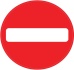 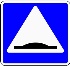           - знак «искусственная неровность»	- движение транспортных средств;	- движение обучающихся;              - знак «автобусная остановка»;              - знак «стоянка запрещена»;              - знак «осторожно, дети»;              - знак «жилая зона»	- обозначение расположения парковочного пространства.3. Маршруты движения организованных групп детей от учебного корпуса № 2 ГПОУ ЯО Переславский колледжа им. А. Невского к стадиону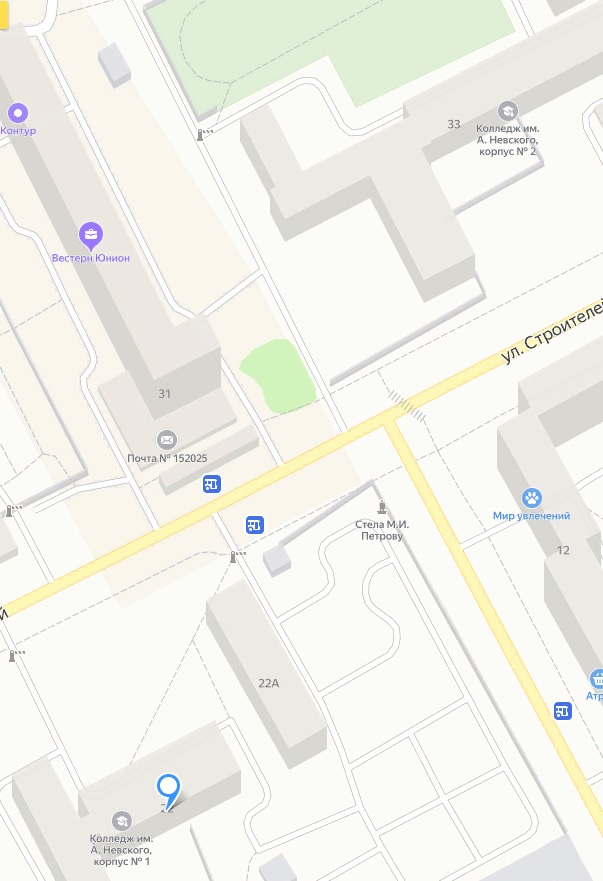 	Пояснения к маршрутам движения организованных групп детей от учебного корпуса № 2 ГПОУ ЯО Переславский колледжа им. А. Невского к стадиону учебного корпуса № 3На данной схеме изображен маршрут организованного движения групп обучающихся до ближайшего стадиона для занятий физической культурой.Условные обозначения:	- движение транспортных средств;	- движение обучающихся;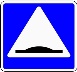           - знак «искусственная неровность»              - знак «автобусная остановка»;              - знак «осторожно, дети»;              - знак «жилая зона»4. Пути движения транспортных средств к местам разгрузки/погрузки и рекомендуемые безопасные пути передвижения детей по территории образовательной организации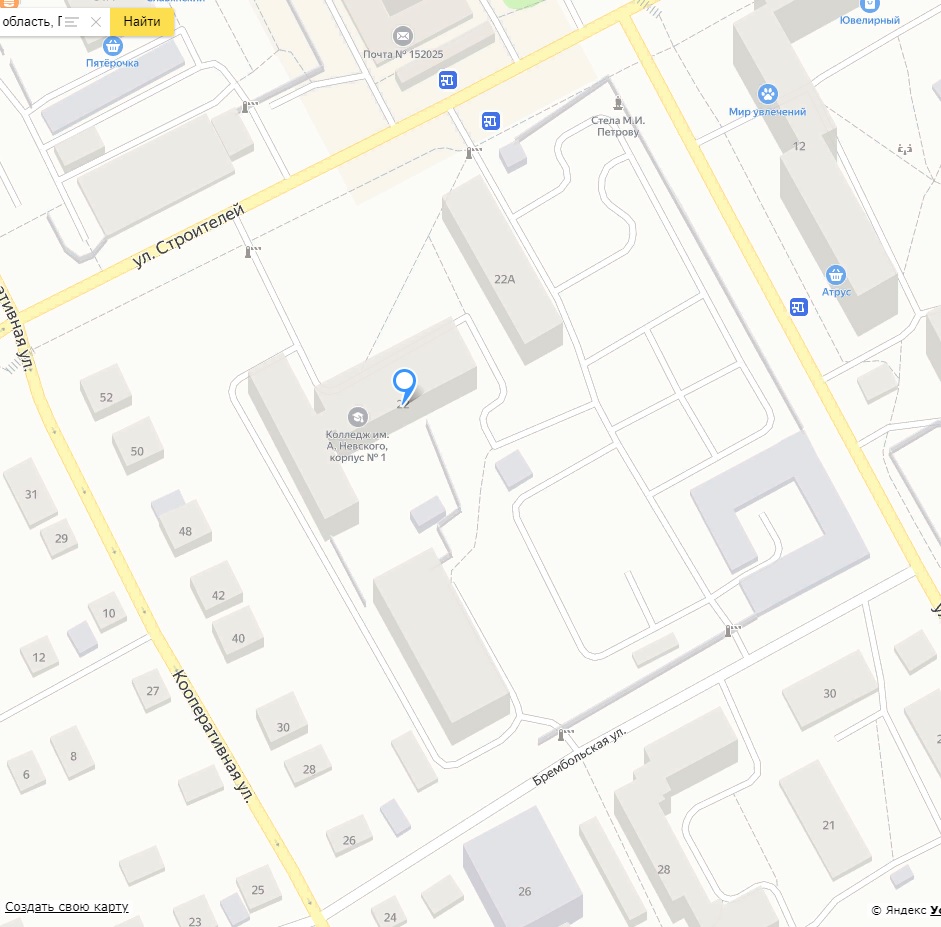 Пояснения к план – схеме путей движения транспортных средств к местам разгрузки/погрузки и рекомендуемые безопасные пути передвижения детей по территории образовательной организацииНа данной план – схеме указана траектория движения транспортного средства на территории учебного корпуса № 2 ГПОУ ЯО Переславский колледжа им. А. Невского к стадиону, в том числе место погрузки/разгрузки, а так же безопасный маршрут обучающихся во время погрузочно – разгрузочных работ.Условные обозначения:          - пешеходный переход;          - знак «пешеходный переход»;          - знак «проезд запрещен»;          - знак «искусственная неровность»	- движение транспортных средств;	- движение обучающихся;              - знак «автобусная остановка»;              - знак «стоянка запрещена»;              - знак «осторожно, дети»;              - знак «жилая зона»	- движение транспорта для проведения погрузочно – разгрузочных работ;	- безопасный маршрут движения обучающихся при проведении погрузочно – разгрузочных работ;	- обозначение места проведения погрузочно – разгрузочных работ.II. Информация об обеспечении безопасности перевозок детей специальным транспортным средствомГПОУ ЯО Переславский колледж им. А. Невского не осуществляет перевозок обучающихся и специального транспорта для перевозки обучающихся не имеет.В непосредственной близости от учебного корпуса № 2 ГПОУ ЯО Переславский колледж им. А. Невского имеются две автобусные остановки, оборудованные предупреждающими знаками, ограждающими конструкциями и расположенные на безопасном расстоянии от проезжей части.«СОГЛАСОВАНО»Директор департамента образования Ярославской области«____»_________2020 г.Лобода И.В._____________________(подпись)«СОГЛАСОВАНО»Начальник ОГИБДД ОМВД России по городскому округу город Переславль – Залесский, капитан полиции«____»_________2020 г.Федосеев Э.А._____________________(подпись)«УТВЕРЖДАЮ»Директор ГПОУ ЯО Переславский колледж им. А. Невского«____»_________2020 г.Белова Е.В._____________________(подпись)